Projekt – Učíme se ze života pro život – foto záznam z výukyIKAP 332 Pojmy zaměstnanosti - SPOJOVAČKA1.1.2.1.1.3.12 Aktivní učitel – použití aktivizačních nástrojů ZŠRegistrační číslo: CZ.02.3.68/0.0/0.0/16_034/0008656Aktivizační nástroj – Kariérové poradenství8. třída – občanská výchova – 26.2. 2019Nástroj byl využit v hodině výchovy k občanství, cílem této aktivity bylo zopakovat si některé informace o povoláních.Jednalo se o skupinovou práci.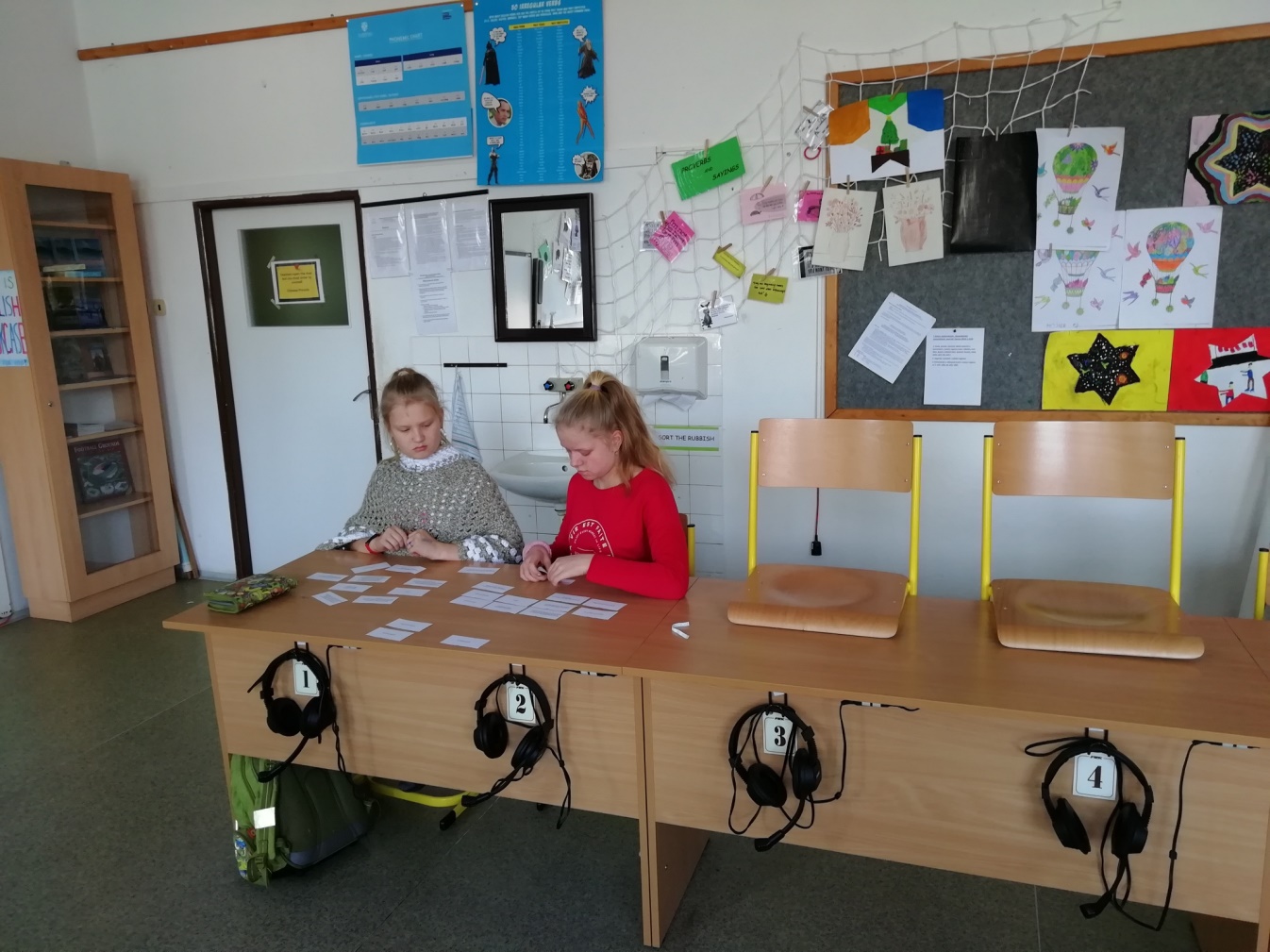 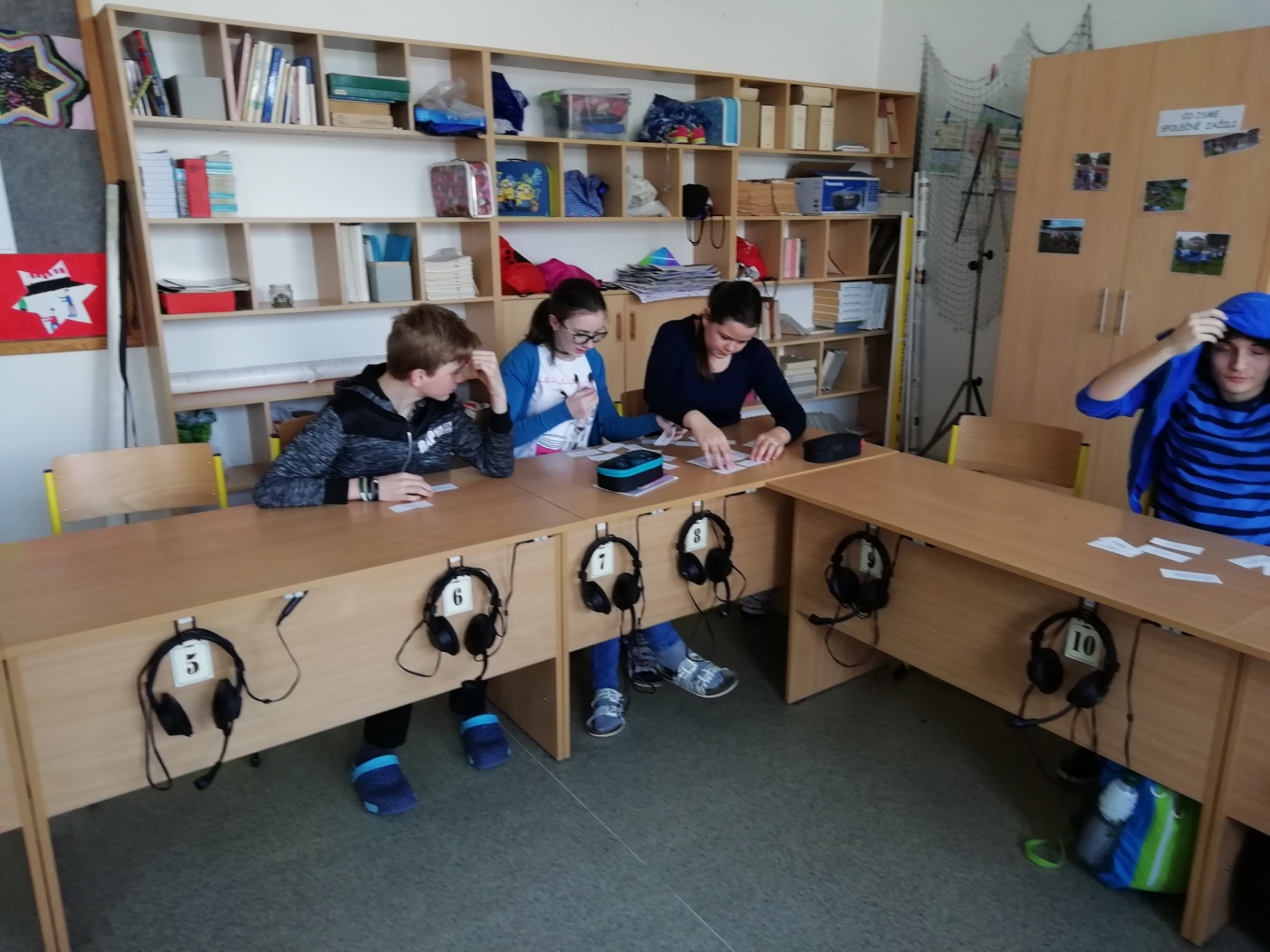 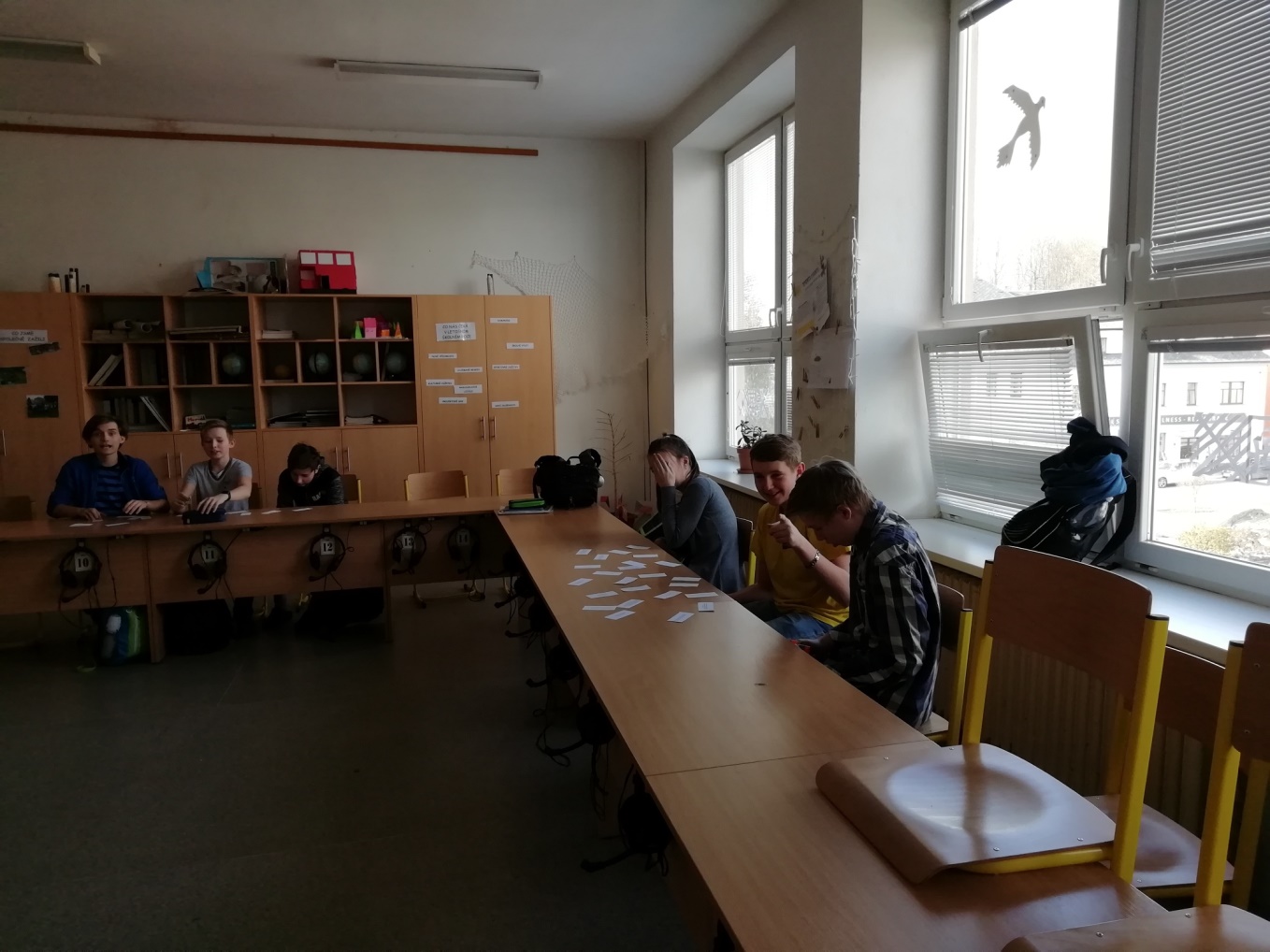 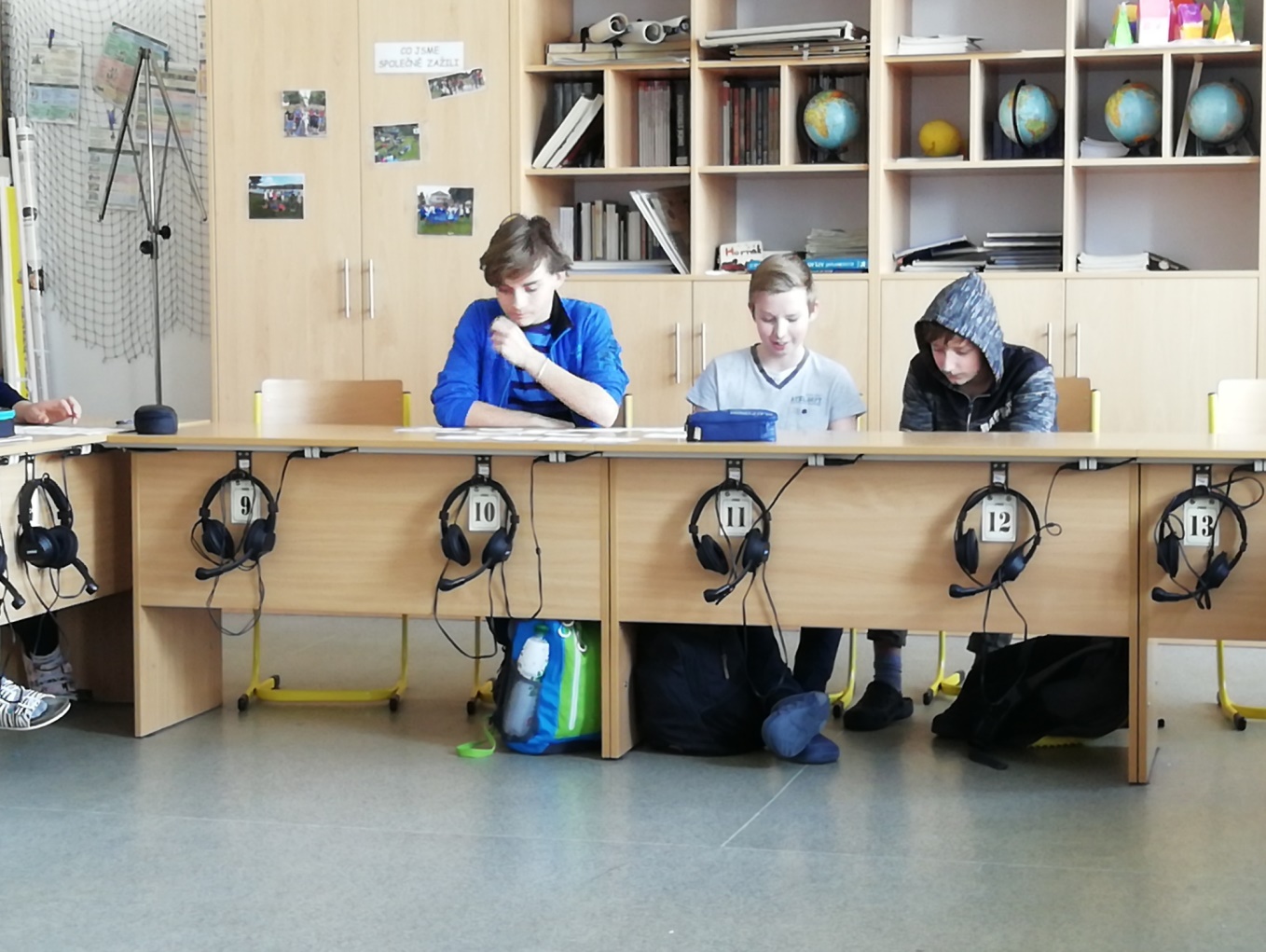 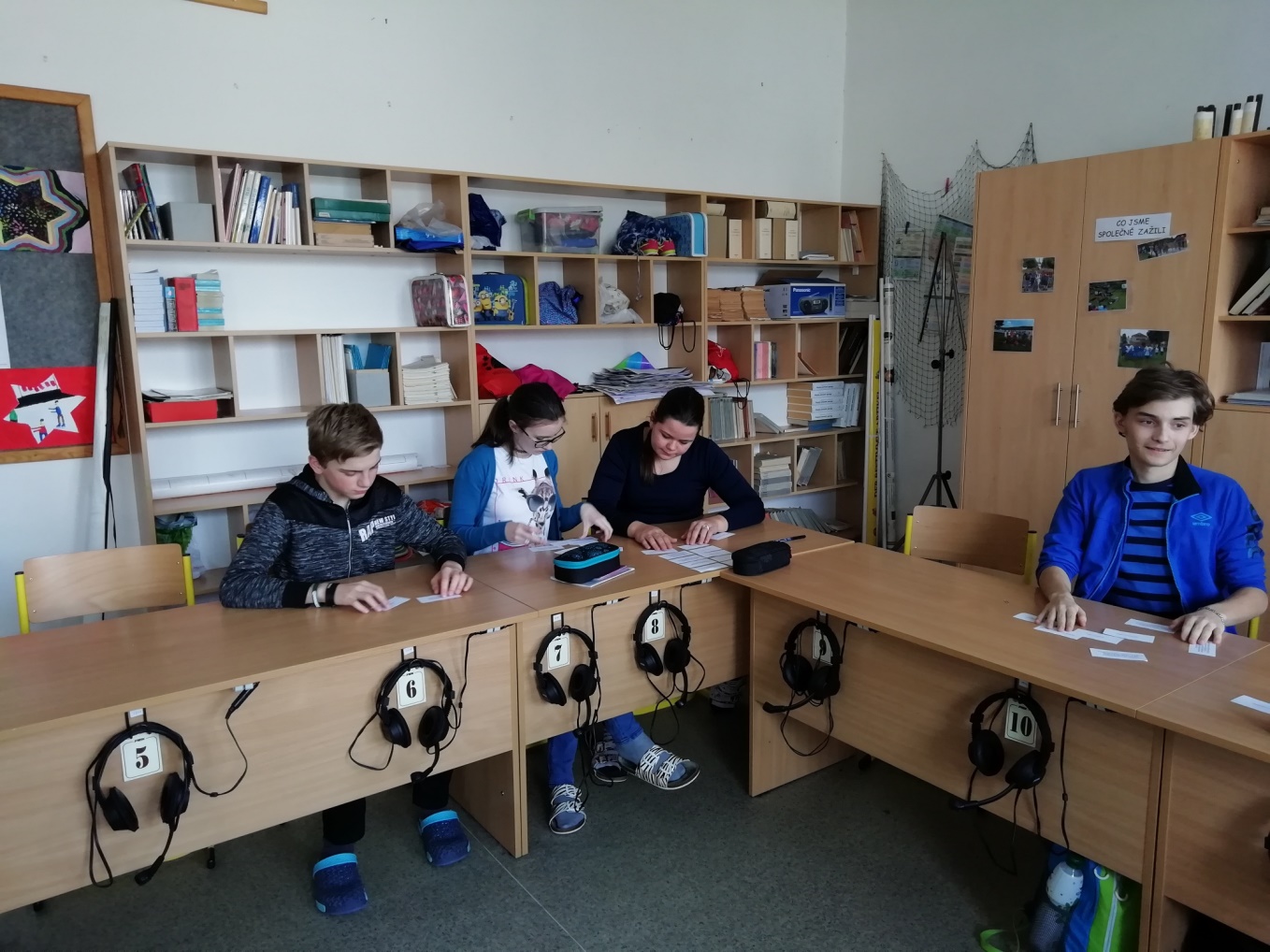 